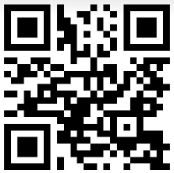 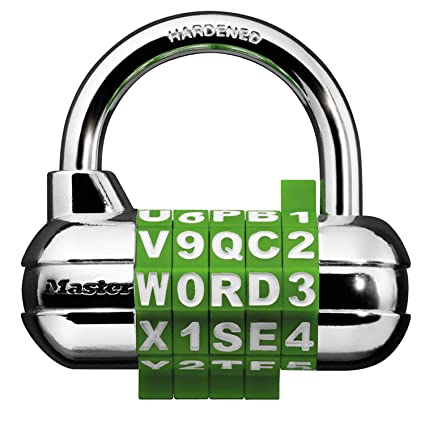 Parmi les mots que tu as trouvés…
lequel est un adverbe ? A ) le premierB ) Le quatrièmeC ) le huitièmeen écrivant les 8 mots à trouver, quelle est la lettre de l’alphabet que tu n’as pas utilisée parmi les suivantes ?1 ) le D2 ) Le F3 ) le QParmi les mots que tu as trouvés…
lequel s’écrit de la même façon qu’il soit singulier ou pluriel ? R ) le sixièmeS ) le huitièmeT ) le cinquièmeParmi les mots que tu as trouvés, lequel ne se termine pas par la lettre E ? 1 ) le sixième2 ) le deuxième3 ) le septièmeParmi les mots que tu as trouvés, lequel commence par une voyelle ?G ) le premier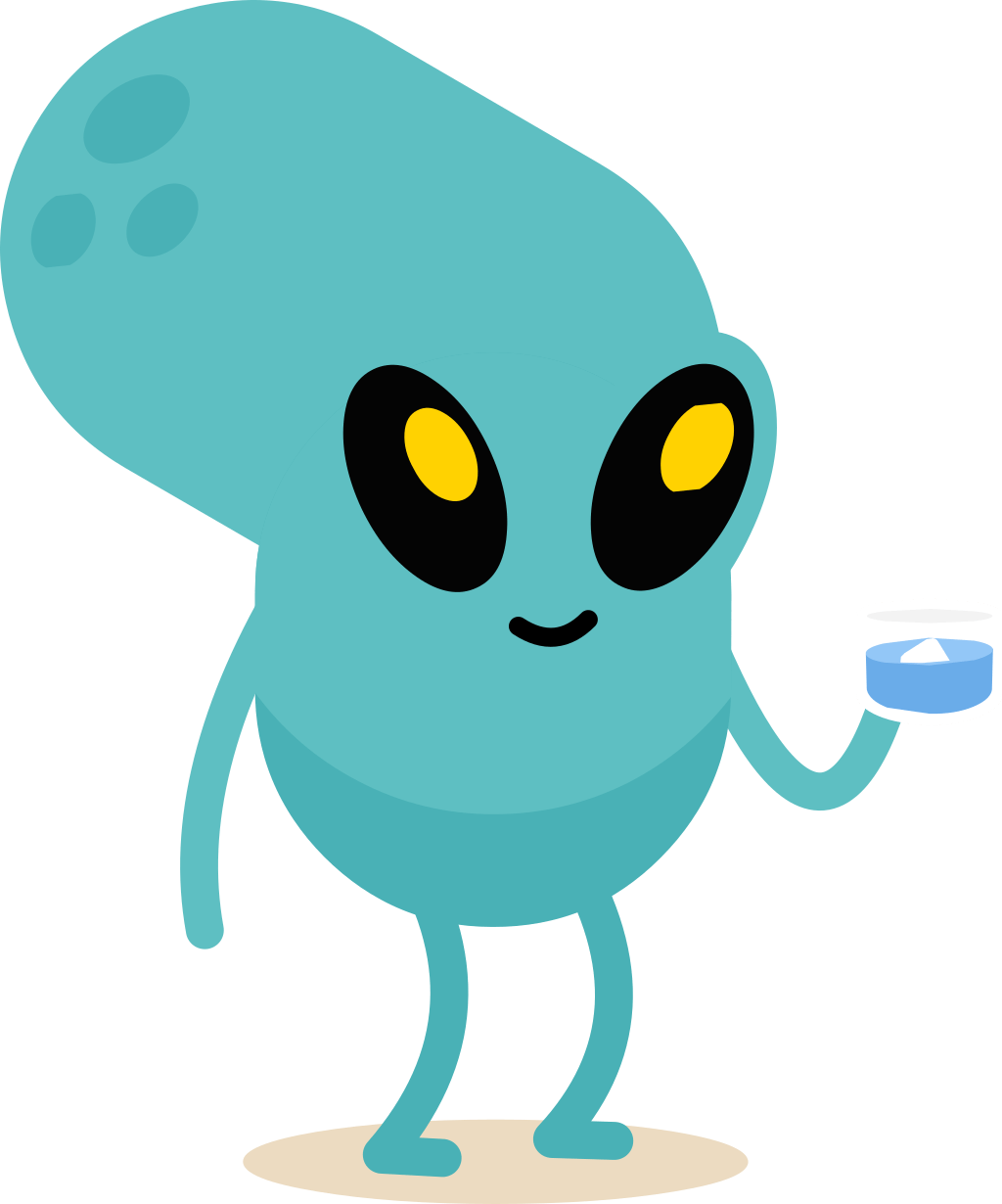 H ) le quatrièmeI ) le sixième